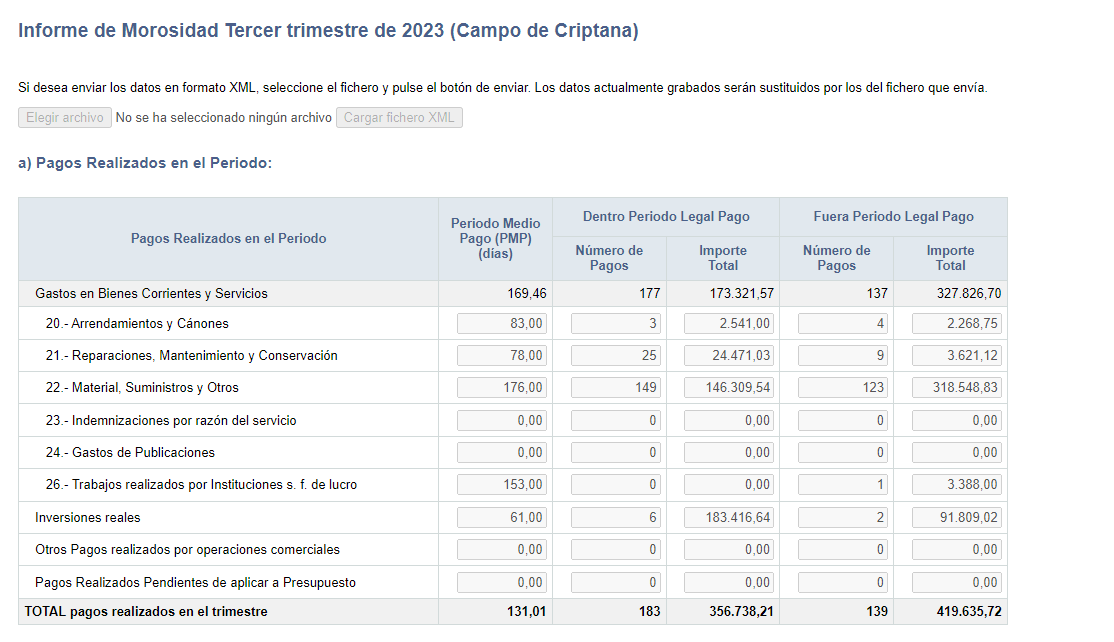 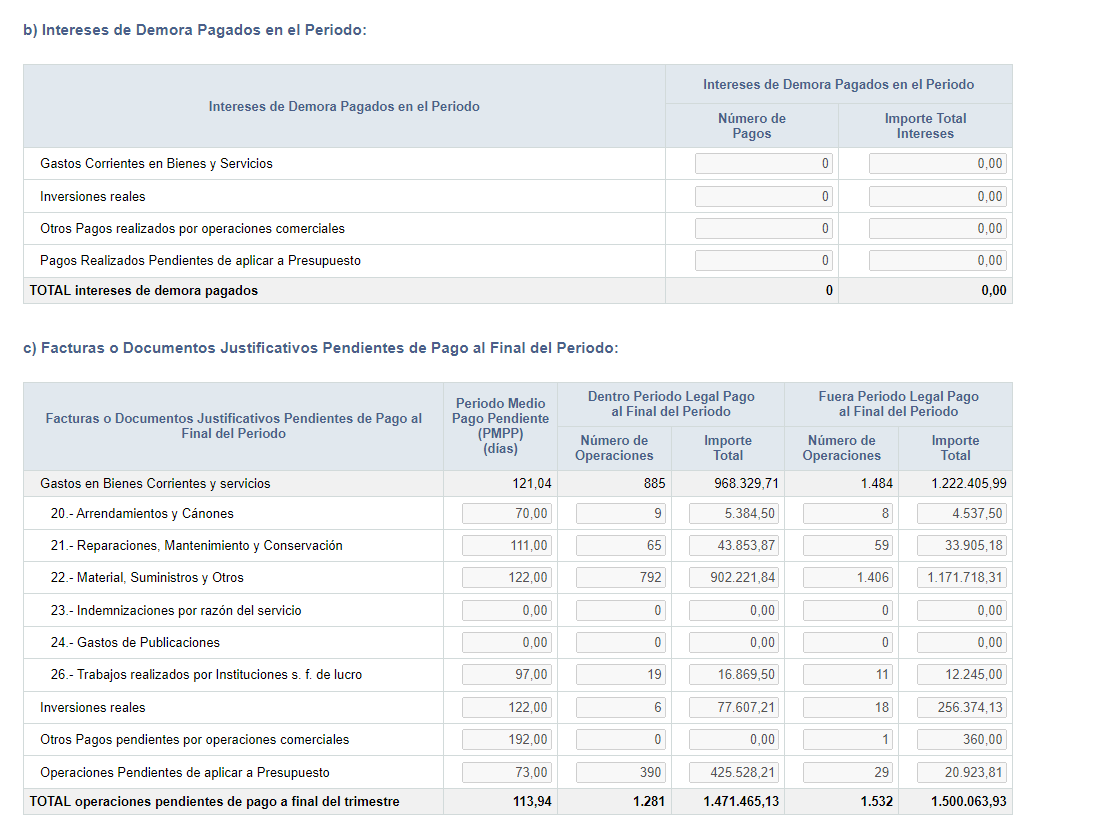 En Campo de Criptana, en fecha indicada al margen.Firmado electrónicamente.LA INTERVENTORA